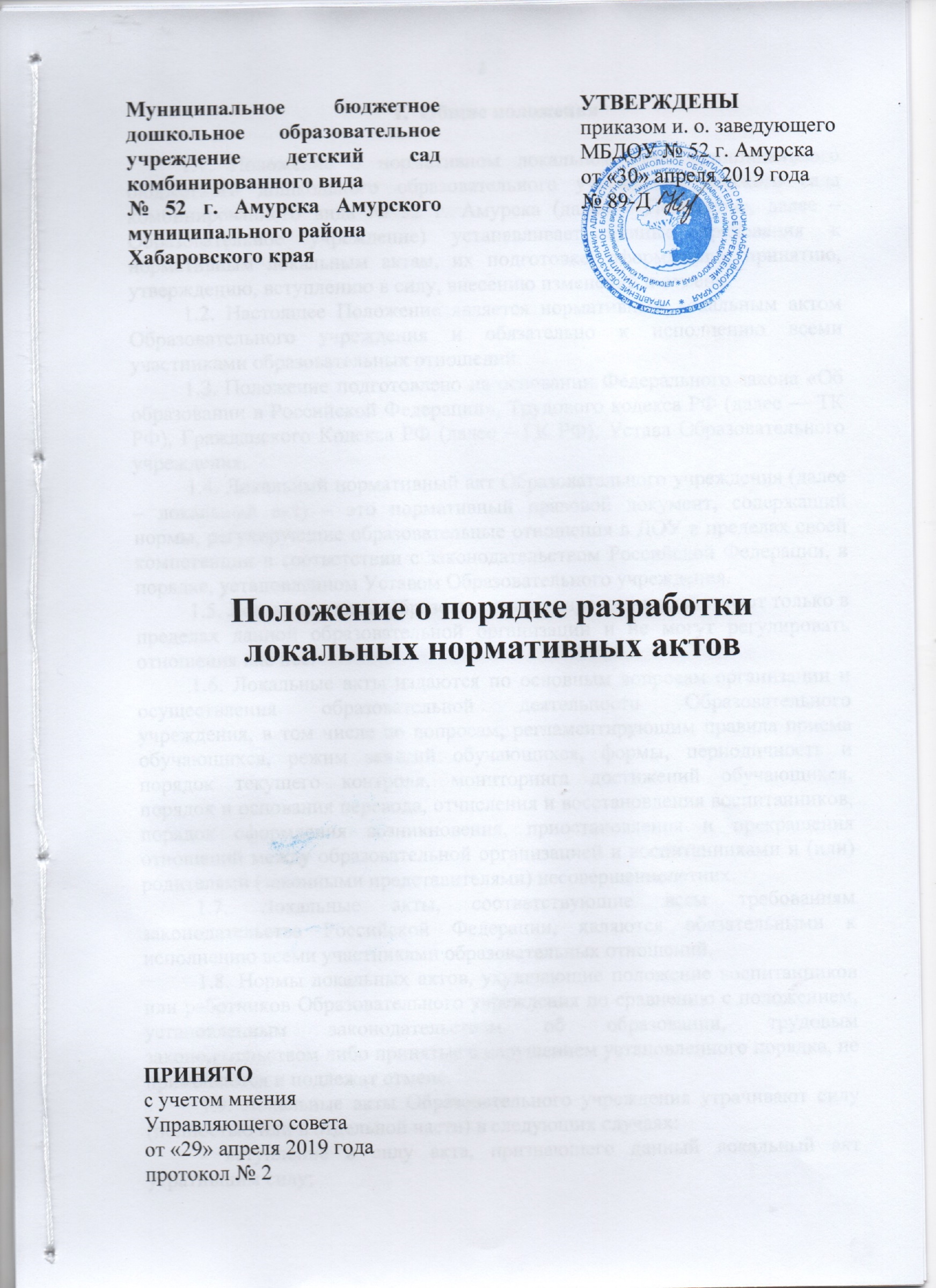 Общие положения1.1. Положение о нормативном локальном акте муниципального бюджетного дошкольного образовательного учреждения детского сада комбинированного вида № 52 г. Амурска (далее – Положение, далее – Образовательное учреждение) устанавливает единые требования к нормативным локальным актам, их подготовке, оформлению, принятию, утверждению, вступлению в силу, внесению изменений и отмене. 1.2. Настоящее Положение является нормативным локальным актом Образовательного учреждения и обязательно к исполнению всеми участниками образовательных отношений. 1.З. Положение подготовлено на основании Федерального закона «Об образовании в Российской Федерации», Трудового кодекса РФ (далее — ТК РФ), Гражданского Кодекса РФ (далее – ГК РФ), Устава Образовательного учреждения. 1.4. Локальный нормативный акт Образовательного учреждения (далее – локальный акт) – это нормативный правовой документ, содержащий нормы, регулирующие образовательные отношения в ДОУ в пределах своей компетенции в соответствии с законодательством Российской Федерации, в порядке, установленном Уставом Образовательного учреждения. 1.5. Локальные акты Образовательного учреждения действуют только в пределах данной образовательной организации и не могут регулировать отношения вне неё. 1.6. Локальные акты издаются по основным вопросам организации и осуществления образовательной деятельности Образовательного учреждения, в том числе по вопросам, регламентирующим правила приема обучающихся, режим занятий обучающихся, формы, периодичность и порядок текущего контроля, мониторинга достижений обучающихся, порядок и основания перевода, отчисления и восстановления воспитанников, порядок оформления возникновения, приостановления и прекращения отношений между образовательной организацией и воспитанниками и (или) родителями (законными представителями) несовершеннолетних. 1.7. Локальные акты, соответствующие всем требованиям законодательства Российской Федерации, являются обязательными к исполнению всеми участниками образовательных отношений. 1.8. Нормы локальных актов, ухудшающие положение воспитанников или работников Образовательного учреждения по сравнению с положением, установленным законодательством об образовании, трудовым законодательством либо принятые с нарушением установленного порядка, не применяются и подлежат отмене. 1.9. Локальные акты Образовательного учреждения утрачивают силу (полностью или в отдельной части) в следующих случаях: - вступление в силу акта, признающего данный локальный акт утратившим силу; - вступление в силу локального акта большей юридической силы, нормы которого противоречат положениям данного локального акта; - признание судом или иным уполномоченным органом государственной власти локального акта Образовательного учреждения противоречащим действующему законодательству. 1.10. Локальный акт Образовательного учреждения, утративший силу, не подлежит исполнению. 2. Цели и задачиЦелями и задачами настоящего Положение являются: - создание единой и согласованной системы локальных актов Образовательного учреждения; - обеспечение принципа законности в нормотворческой деятельности Образовательного учреждения; - совершенствование процесса подготовки, оформления, принятия и реализации локальных актов; - предотвращение дублирования регулирования общественных и образовательных отношений в Образовательном учреждении.3. Виды локальных актов3.1. В соответствии с Уставом деятельность Образовательного учреждения регламентируется следующими видами локальных актов: положения, решения, приказы, распоряжения, инструкции, должностные инструкции, правила, порядок. Представленный перечень видов локальных актов не является исчерпывающим. 3.2. Локальные акты Образовательного учреждения могут быть классифицированы: а) на группы в соответствии с компетенцией Образовательного учреждения: - локальные акты организационно-распорядительного характера; - локальные акты, регламентирующие вопросы организации образовательного процесса; - локальные акты, регламентирующие отношения работодателя с работниками и организацию учебно-методической работы; - локальные акты, регламентирующие административную и финансово–хозяйственную деятельность; - локальные акты, обеспечивающие ведение делопроизводства. б) по критериям: - по степени значимости: обязательные и необязательные; - по сфере действия: общего характера и специального характера; - по кругу лиц: распространяющиеся на всех работников Образовательного учреждения и не распространяющиеся на всех работников организации; - по способу принятия: принимаемые руководителем Образовательного учреждения единолично и принимаемые с учетом мнения представительного органа участников образовательных отношений; - по сроку действия: постоянного действия, бессрочные, с определенным сроком действия; - по сроку хранения: постоянного хранения , 75 лет и другие. 4. Порядок подготовки локальных актов4.1. В Образовательном учреждении устанавливается следующий порядок подготовки локальных актов. Инициатором подготовки локальных актов могут быть: - учредитель в лице Управления образования администрации Амурского муниципального района; - администрация Образовательного учреждения в лице её руководителя, заместителей руководителя; - участники образовательных отношений. Основанием для подготовки локального акта могут также являться изменения в законодательстве Российской Федерации (внесение изменений, издание новых нормативных правовых актов). 4.2. Проект локального акта готовится отдельным работником или группой работников по поручению заведующего Образовательного учреждения. 4.3. Подготовка локального акта включает в себя изучение законодательных и иных нормативных актов, локальных актов Образовательного учреждения, регламентирующих те вопросы, которые предполагается отразить в проекте нового акта, и на этой основе выбор его вида, содержания и представление его в письменной форме.4.4. Подготовка наиболее важных локальных актов (проектов решений собраний, педсоветов, приказов, положений, правил) должна основываться на результатах анализа основных сторон деятельности Образовательного учреждения, тенденций её развития и сложившейся ситуации. 4.5. По вопросам приема на работу, переводов, увольнений, предоставления отпусков, поощрений или привлечения сотрудников к дисциплинарной или материальной ответственности издаются приказы, в соответствии с Трудовым Кодексом Российской Федерации. 4.6. Проект локального акта подлежит проверке на литературную грамотность, которая проводятся в Образовательном учреждении самостоятельно либо с участием привлеченных специалистов. 4.7. Проект локального акта может быть представлен на обсуждение. Формы представления для обсуждения могут быть различными, например, размещение проекта локального акта на информационном стенде в месте, доступном для всеобщего обозрения, на сайте Образовательного учреждения, направление проекта заинтересованным лицам, проведение соответствующего собрания с коллективным обсуждением проекта локального акта и т.д. 4.8. При необходимости локальный акт проходит процедуру согласования. 4.9. Сроки и порядок разработки проекта локального акта, порядок его согласования устанавливается локальным актом по ведению делопроизводства в Образовательном учреждении. 5. Порядок принятия и утверждения локального акта5.1. Локальный акт, прошедший литературную экспертизу, а также процедуру согласования, подлежит принятию и утверждению руководителем Образовательного учреждения в соответствии с Уставом Образовательного учреждения. Локальные акты Образовательного учреждения могут приниматься руководителем, Общим собранием работников, Педагогическим советом в соответствии с Уставом Образовательного учреждения – по предметам их ведения и компетенции. 5.2. Не подлежат применению локальные акты, ухудшающие положение работников по сравнению с трудовым законодательством, коллективным договором, соглашениями, а также локальные акты, принятые с нарушением порядка учета мнения представительного органа работников.5.3. Прошедший процедуру принятия локальный акт утверждается руководителем Образовательного учреждения. Процедура утверждения оформляется либо подписью, либо приказом руководителя Образовательного учреждения. 5.4. Локальный акт вступает в силу с момента, указанного в нем, либо, в случае отсутствия такого указания, по истечении 7 календарных дней с даты принятия данного локального акта. Датой принятия локального акта, требующего утверждения руководителем Образовательного учреждения, является дата такого утверждения. 5.5. После утверждения локального акта проводится процедура ознакомления с ним участников образовательных отношений, на которых распространяются положения данного локального акта. 6. Оформление локального актаОформление локального акта выполняется в соответствии с требованиями «Государственной системы документационного обеспечения управления. Основные положения. Общие требования к документам и службам документационного обеспечения», а также нормами «Унифицированной системы документации. Унифицированная система организационно-распорядительной документации. Требования к оформлению документов. ГОСТ Р 6.30-2003 (утв. Постановлением Госстандарта России от 03.03.2003 № 65-ст «О принятии и введении в действие государственного стандарта Российской Федерации»). 6.1. Структура локального акта должна обеспечивать логическое развитие темы правового регулирования. Если требуется разъяснение целей и мотивов принятия локального акта, то в проекте дается вступительная часть – преамбула. Положения нормативного характера в преамбулу не включаются.6.2. Нормативные предписания оформляются в виде пунктов, которые нумеруются арабскими цифрами с точкой и заголовков не имеют. Пункты могут подразделяться на подпункты, которые могут иметь буквенную или цифровую нумерацию. 6.3. Значительные по объему локальные акты могут делиться на главы, которые нумеруются римскими цифрами и имеют заголовки. 6.4. Если в локальном акте приводятся таблицы, графики, карты, схемы, то они, как правило, должны оформляться в виде приложений, а соответствующие пункты акта должны иметь ссылки на эти приложения. 6.5. Локальный акт с приложениями должен иметь сквозную нумерацию страниц. 6.6. Локальный акт излагается на государственном языке Российской Федерации и должен соответствовать литературным нормам. 6.7. Структура локального акта должна быть логически обоснованной, отвечающей целям и задачам правового регулирования, а также обеспечивающей логическое развитие и правильное понимание данного локального акта. 6.8. В локальных актах даются определения вводимых юридических, технических и других специальных терминов, если они не являются общеизвестными и неупотребляемыми в законодательстве Российской Федерации и региональном законодательстве. 6.9. Не допускается переписывание с законов. При необходимости это делается в отсылочной форме.7. Основные требования к локальным актамЛокальные акты Образовательного учреждения должны соответствовать следующим требованиям. 7.1. Положение должно содержать следующие обязательные реквизиты:  - обозначение вида локального акта;  - его наименование, грифы: принято, утверждено, согласовано, учтено;  - текст, соответствующий его наименованию;- отметку о наличии приложения и согласования. 7.2. Правила должны содержать следующие обязательные реквизиты:  - обозначение вида локального акта;  - его наименование, грифы принятия и утверждения;  - текст, соответствующий его наименованию;  - отметку о наличии приложения. 7.3. Инструкции должны содержать следующие обязательные реквизиты:  - обозначение вида локального акта;  - его наименование;  - грифы принятия и утверждения;  - текст, соответствующий его наименованию;  - отметку о наличии приложения. 7.4. Решения должны содержать следующие обязательные реквизиты:  - обозначение вида локального акта;  - место и дату принятия;  - текст; - должность, фамилию, инициалы и подпись лица, принявшего решение, оттиск печати. 7.5. Приказы и распоряжения руководителя Образовательного учреждения  должны содержать следующие обязательные реквизиты:  - обозначение вида локального акта и его наименование;  - место и дату принятия, регистрационный номер;  - текст; - должность, фамилию, инициалы и подпись руководителя Образовательного учреждения.  Приказы и распоряжения выполняются на бланке Образовательного учреждения. 7.6. Протоколы и акты должны содержать следующие обязательные реквизиты:  - обозначение вида локального акта; место и дату принятия, номер;  - список присутствующих;  - текст, содержащий повестку дня, описание хода, порядка и процедуры совершаемых определенных (юридически значимых) действий либо отсутствие определенных фактов;  - должность, фамилию, инициалы и подпись лица (лиц), составивших или принимавших участие в составлении протокола или акта. 7.8. Методические рекомендации должны содержать следующие обязательные реквизиты:  - обозначение вида локального акта, место и дату принятия, его наименование; - текст, соответствующий его наименованию и содержащий указание на вид, наименование и дату принятия правил или инструкций, нормы которых разъясняются, конкретизируются или детализируются методическими рекомендациями;  - должность, фамилия, инициалы лица (лиц), составивших методические рекомендации. 7.9. Программы и планы должны содержать следующие обязательные реквизиты:  - обозначение вида локального акта;  - место и дату принятия; - наименование и текст локального акта, соответствующие его наименованию. 7.10. Должностная инструкция работника должна содержать следующие разделы:  - общие положения;  - основные задачи, права, предоставляемые работнику и его обязанности; - взаимодействия;  - ответственность за некачественное и несвоевременное выполнение (неисполнение) обязанностей, предусмотренных должностной инструкцией; требования к работнику.7.11. При подготовке локальных актов, регулирующих социально-трудовые отношения (например, коллективный договор, правила внутреннего трудового распорядка и др.) следует руководствоваться рекомендациями о них. 7.12. Среди локальных актов Образовательного учреждения высшую юридическую силу имеет Устав Образовательного учреждения. Поэтому принимаемые в Образовательном учреждении локальные акты не должны противоречить его Уставу. 8. Документация8.1. Локальные акты (приказы и распоряжения) проходят процедуру регистрации в специальных журналах. 8.2. Обязательной регистрации подлежат положения, правила, инструкции, приказы и распоряжения заведующего Образовательного учреждения. 8.3. Регистрацию локальных актов осуществляет ответственный за ведение делопроизводства согласно инструкции по делопроизводству в Образовательном учреждении. 8.4. Регистрация инструкций осуществляется не позднее дня их утверждения заведующим Образовательного учреждения, приказов и распоряжений заведующего Образовательного учреждения — не позднее дня их издания.9. Порядок внесения изменений и дополнений в локальные акты9.1. В действующие в Образовательном учреждении локальные акты могут быть внесены изменения и дополнения. 9.2. Порядок внесения изменений и дополнений в локальные акты Образовательного учреждения определяется в самих локальных актах. В остальных случаях изменения и дополнения осуществляются в следующем порядке: 9.2.1. внесение изменений и дополнений осуществляется в порядке, установленном в локальном нормативном акте, на основании которого вносятся изменения; 9.2.2. изменения и дополнения в локальные акты вносятся путем издания приказа заведующего Образовательного учреждения о внесении изменений или дополнений в локальный нормативный акт; 9.3. изменения и дополнения в локальный акт вступают в силу с даты, указанной в приказе о внесении изменений или дополнений в локальный нормативный акт, а в случае отсутствия указания в нем даты – по истечении 7 календарных дней с даты вступления приказа о внесении изменений или дополнений в локальный акт в силу. 9.4. Изменения и дополнения в предписания и требования, протоколы и акты, методические рекомендации, акты о признании локальных актов, утратившими силу, не вносятся. 10. Заключительные положения10.1. Настоящее Положение принимается с учетом мотивированного мнения Общего собрания трудового коллектива. 10.2. Положение вступает в силу с даты его утверждения заведующим Образовательного учреждения. 10.3. Положение утрачивает силу в случае принятия нового Положения о локальных актах. 10.4. Вопросы, не урегулированные настоящим Положением, подлежат урегулированию в соответствии с действующим законодательством Российской Федерации, Уставом Образовательного учреждения и иными локальными нормативными актами Образовательного учреждения. 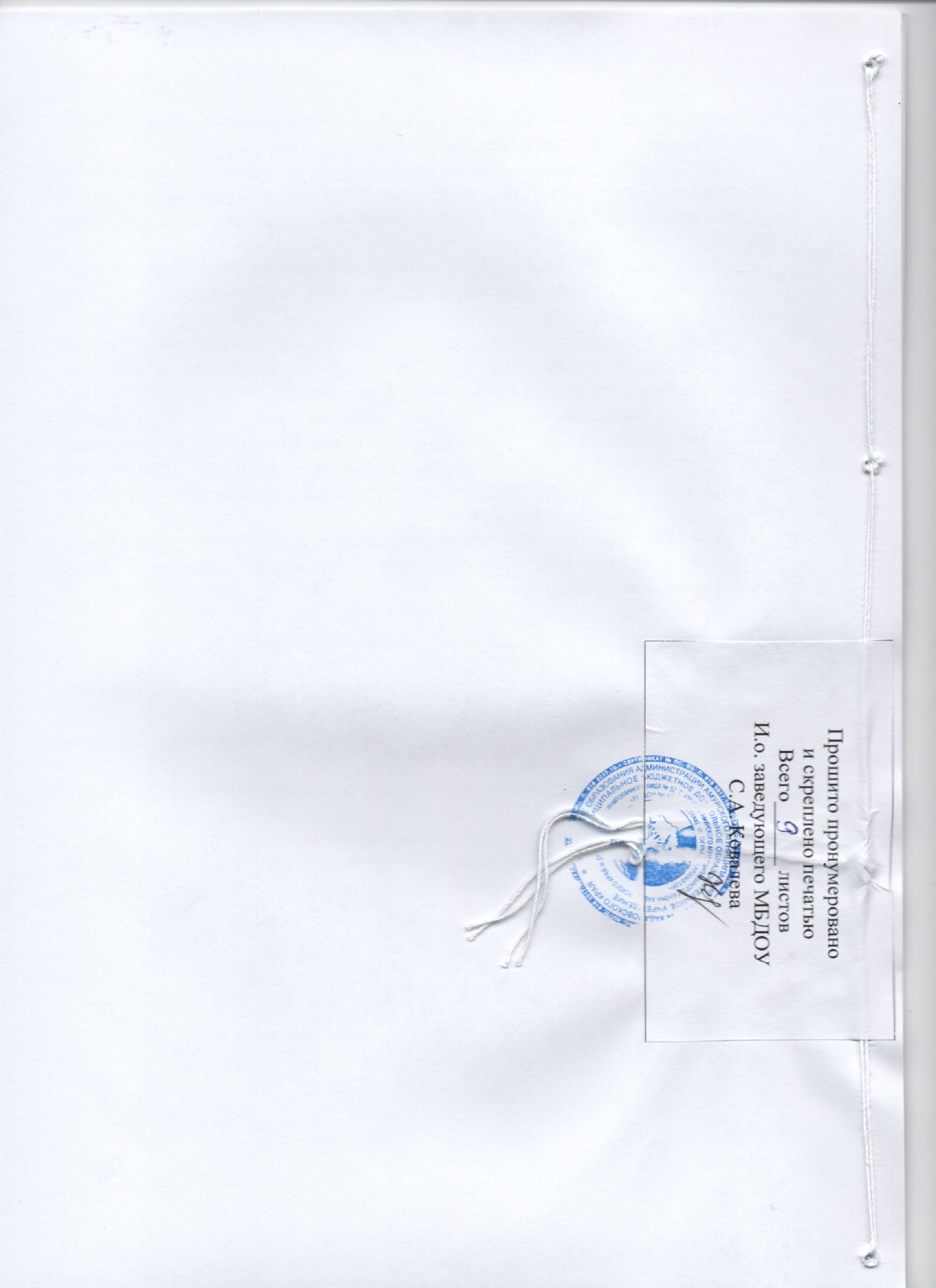 